Nominado en varias ternas de los Premios JuventudA Gerardo Ortiz le prohíben hacer conciertos en algunos Estados de México	A pesar de su exitosa carrera el intérprete de “Mujer de Piedra”, tiene que enfrentarse a las restricciones del gobierno mexicano. Mayra Gutiérrez/Guadalajara 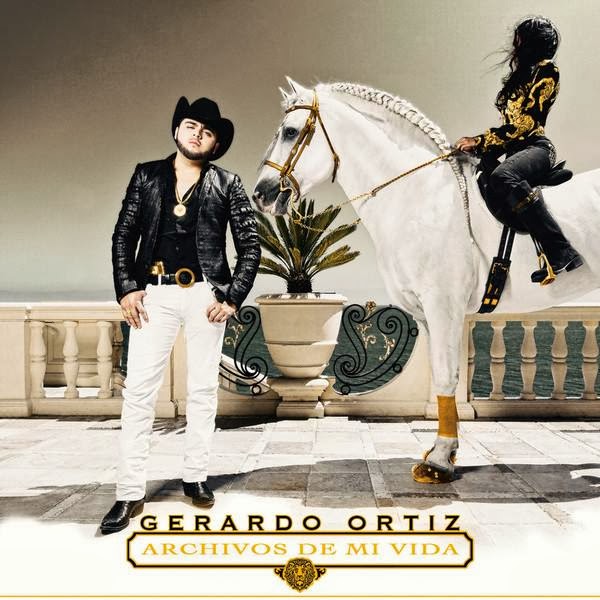 Fuente: https://www.google.com.mx/search?q=gerardo+ortiz+archivos+de+mi+vida+wallpaperGerardo Ortiz uno de los cantantes más populares de la música grupera tiene prohibido ofrecer conciertos en México por la controversia que causan sus temas, especialmente los narcocorridos y a pesar de contar con los permisos establecidos por la ley, el cantautor tuvo que cancelar dos presentaciones al norte del país, una en la Ciudad de Durango y otra en Culiacán, las autoridades gubernamentales fueron los encargados de comunicar la cancelación del evento. Además de la censurar de sus temas, el cantante ha sido víctima de amenazas por parte del crimen organizado, quienes mediante mantas ubicadas en distintos lugares por donde el pasa, le advierten que deje de interpretar corridos a favor de “El Aquiles y/o La Rana”. Las amenazas de muerte que ha recibido Gerardo le impiden desplazarse por el país sin protección, es por eso que se tiene que aumentar la seguridad de los estados a donde el asiste, esta es una de las causas por las que el artista haya visitado Guadalajara una vez solamente, asunto que pone realmente a todos sus fanáticos Tapatíos. Ortiz ha realizado más veinte conciertos este año en México y en ninguno se ha registrado hechos violentos o fuera de control, las restricciones aplicadas en estos casos no han afectado el número de ventas en boletos, al contrario los fanáticos apoyan a su artista favorito, cosa que agradece Gerardo Ortiz. Y para confirmar el gran éxito que tiene, el artista tiene seis nominaciones en Premios Juventud, entre las que destacan Mi Artista Regional Mexicano y Voz del Momento, así que ninguna barrera puede detener a este joven cantante para seguir cosechando éxitos. El sencillo “No me pidas perdón” es de la autoría de Horacio PalenciaLa banda MS estrena su nueva producción discográfica El álbum “No me pidas perdón” contiene doce temas y salió a la venta el 24 de junioMayra Gutiérrez /Guadalajara 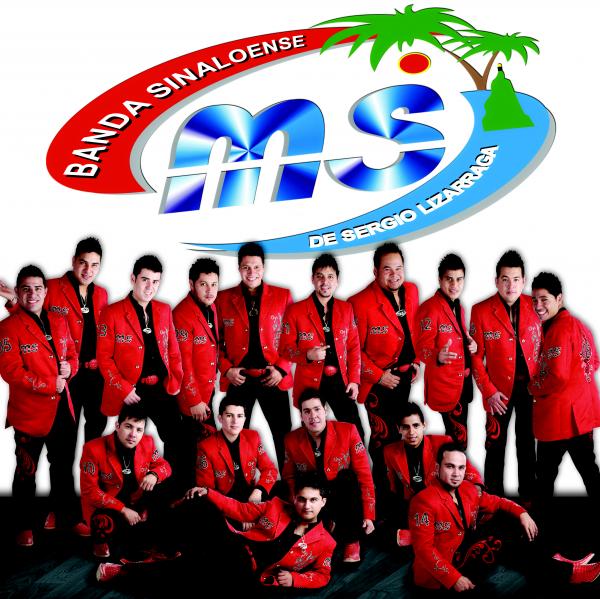 Fuente: extraída de internet https://www.google.com.mx/Después de un tiempo, por fin la banda MS, de Mazatlán Sinaloa lanzó el mes anterior su nuevo material discográfico titulado “No me pidas perdón” del cual se desprende el primer sencillo que lleva el mismo nombre y que ya tiene meses sonando con muy buena respuesta, en varias radiodifusoras de música grupera. El disco contiene doce temas, de la autoría de varios compositores de renombre como: Horacio Palencia, Espinoza Paz, Oracio Ortiz, Omar Tarazón, Gori Morales y Gerardo Ortiz.Sin duda una compilación de temas muy bien planeados, llenos de emociones, lleno de emociones que van desde el romanticismo, el desamor, algo de despecho, pero sobre todo de mucho sonido sinaloense. Esta es su novena producción y a diferencia de las demás en esta placa prepararon un enfrentamiento entre los vocalistas Alan y Waldo en el tema “Me gusta tu vieja”. Otros de los temas que son parte de este material son: “Háblame de ti”, “Por este amor”, “No es invento mío”, “Como una pelota”, “Jure”, “Excepto a ti” entre otras.Los fanáticos de esta agrupación están encantados con esta nueva producción ya que mediante las redes sociales expresan lo sorprendidos que están por esta nueva etapa de la banda donde están haciendo cosas nuevas para darle un buen giro a su historia musical, la mayoría de los comentarios en twitter dicen que este es el mejor disco que podrían haber hecho, además de que los integrantes de la MS son complacientes con ellos y después de cada concierto se toman un tempo para convivir y tomarse fotos con su público. El cantante está más que agradecido Lupillo Rivera realizará un dueto con Juan GabrielEste tema vendrá incluido en su próxima producción discográfica, será un tema inédito del repertorio del Divo de Juárez.Mayra Gutiérrez/Guadalajara 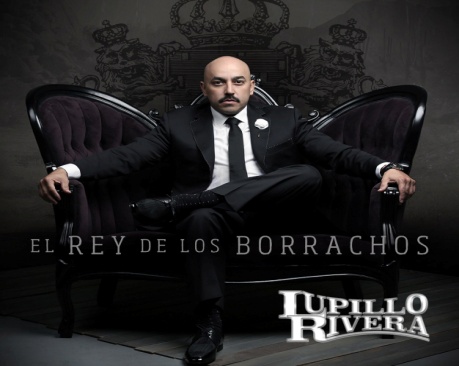 Fuente: cuenta de twitter https://twitter.com/LUPILLO8Lupillo Rivera también conocido como “El rey de los borrachos” está muy entusiasmado en la preparación de su próximo material discográfico, ya que Juan Gabriel le prestará uno de sus temas “Si me quieres ver sufrir” es el título de esta pieza que además de prestársela, El divo de Juárez, alternará con Lupillo uniendo sus voces para interpretar este tema a dueto. Rivera compartió en su cuenta de twitter esta noticia, donde se muestra muy agradecido con el cantautor quien le obsequió uno de sus temas inéditos, "Gracias al SEÑOR JUAN GABRIEL POR CONFIAR EN MI TALENTO Y REGALARME LA OPORTUNIDAD DE CANTAR UNA CANCIÓN INÉDITA!!! MIS RESPETOS SE QUE NO LO DEFRAUDÉ! 'Si me Quieres Ver muy Triste' #2 del cd #elreydelosborrachos", escribió el cantante bastante emocionado.Próximamente estas figuras de la música regional mexicana se reunirán para grabar este tema, sin duda una propuesta muy interesante para los fanáticos de estos dos artistas y para el público en general.  Mientras tanto el cantante seguirá enfocado en la  promoción de su más reciente material  discográfico “El rey de los borrachos”. Lupillo Rivera, es el que se mantiene más alejado de las especulaciones que se hacen de la muerte de Jenny Rivera, pero de lo que no se escapó fue del mismo caso que vivió su hermana fallecida hace algunos años, la publicación de un video sexual que según el cantante sólo había compartido con su esposa, pero a pesar del escándalo que se propagó a él parece no importarle ya que dice que es algo muy natural que se vive en una relación de pareja y que esto no será impedimento para seguir haciéndolo. Siguiendo una tradición Musical ¡Feliz Cumpleaños¡ Pepe Aguilar Uno de los exponentes más importantes de la música mexicana, se presenta en el Auditorio Telmex un mes antes de su cumpleaños. Mayra Gutiérrez/Guadalajara José Antonio Aguilar mejor conocido en el mundo artístico como Pepe Aguilar nació el 7 de agosto de 1968 en San Antonio Texas, Estados Unidos, cuando sus padres los legendarios Antonio Aguilar y Flor Silvestre estaban de gira en este país, a pesar de este acontecimiento el cantautor se siente cien por ciento mexicano y lo demuestra a través de sus canciones y costumbres.Para Pepe Aguilar, encontrar un lugar en el mundo no fue difícil, el balance entre arte y comercio llegó naturalmente, de una manera orgánica ya que el haber nacido durante una gira, y estudiado su oficio en el camino le fue dando una filosofía muy particular a su trayectoria musical, es por esto y muchas cosas más que está catalogado como uno de los iconos más representativos de la muisca regional mexicana. Veinticinco años de trayectoria lo respaldan, siendo un cantante, músico, productor, compositor y empresario multipremiado, ganador de seis Grammys con nueve nominaciones, Pepe Aguilar es uno de los artistas latinos más premiados y reconocidos de su generación.Su primer debut como cantante fue a los tres años de edad en un concierto de su padre en el mítico Madison Square Garden de la ciudad de Nueva York, a su corta edad demostraba el talento que heredo de sus padres y no solo en la música también en la actuación, ya que participó en varias películas con su familia en las que se destaca la  cinta “El hijo de Lamberto Quintero” al mismo tiempo continuó siendo parte del espectáculo ecuestre que hiso tan popular a la familia Aguilar.  A los nueve años de edad adquirió una batería con el esfuerzo de su trabajo, fue el primer instrumento que tocó y la primer señal de su posterior inclinación musical por el rock y fue hasta 1988, que Pepe formó su propio grupo de rock, Equs, con el que grabó un disco que no fue muy difundido y al año siguiente continuo con la firme intención de figurar en el panorama del rock nacional, realizó una pequeña gira por algunas ciudades de la república Mexicana alternando con el grupo Caifanes. Debido al poco apoyo y difusión de los que gozaba el rock en esa época, Pepe volvió a sus raíces y grabo un disco con mariachi titulado “Chiquilla Bonita”.Continuó grabando discos con banda y con tambora y a pesar de que no tuvieron el éxito que él esperaba no se rindió y fue entonces que creó el álbum “Recuérdame bonito”, con el cual superó el millón de copias vendidas, en 1997 lanzó la placa titulada “Por mujeres bonitas” con el que comenzó su afortunada compilación de éxitos futuros. Algo que la mayoría de las personas no saben es que Aguilar practicaba la charrería y pertenecía al equipo que llevaba por nombre El Soyote, con el que ganó un campeonato nacional y mundial de Charrería en 1992.Uno de los acontecimientos más impactantes y dolorosos en la vida de Pepe Aguilar fue el fallecimiento de su padre Antonio Aguilar quien dejo de existir debido a un problema pulmonar, al cual le hiso un merecido homenaje en su producción discográfica 100% Mexicano, quien tan solo tenía tres meses de fallecido, este álbum lo hiso acreedor de un premio Grammy en 2008 en la categoría Mejor Álbum de Música Mexicana.  Pepe Aguilar formo una linda familia al casarse con su esposa y concebir a sus cuatro hijos de los cuales dos están siguiendo sus pasos, Leonardo Aguilar y Ángela Aguilar,  comparten una producción discográfica titulada “Nueva tradición” donde alternan sus canciones, Ángela interpreta “La Chancla” tema que también fue famosa en la voz de su abuelo y Leonardo Aguilar hace un dueto con su papá en el tema que lleva por título “Palomita Aventurera”, una de las más grandes satisfacciones de Pepe es estar acompañado de sus hijos en sus giras y verlos disfrutar de cantar ante el público como él lo hacía cuando era un niño como ellos y sigue haciéndolo en la actualidad. Hace poco Pepe Aguilar enfrento un gran reto en su carrera, ya que su más reciente producción “Lastima que sean ajenas” causo polémica por los temas de este álbum ya que interpreta estos son del señor Vicente Fernández al cual le hizo un respetuoso homenaje, que fue todo un éxito que se vio reflejado en las miles de copias que se vendieron en tan poco tiempo.El próximo 05 de Julio Pepe Aguilar visitará Guadalajara, acompañado de sus hijos quiénes son sus invitados especiales, para promocionar esta producción antes mencionada y cantar todos sus éxitos que lo han colocado en el lugar que esta, para deleitar a sus fanáticos tapatíos, con mariachi y banda en vivo, un show completamente especial al estilo de la familia Aguilar. Redes Sociales una herramienta de doble filo para los artistas del mundo Grupero. Se dice que si no tienes una cuenta de facebook o de alguna red social  no existes y no eres parte de este mundo que cada vez más se inclina a la ciber cultura y los artistas aunque ya son conocidos no estas exentos de esta situación al contrario son los que tienen que ser más constantes en esto de utilizar las plataformas que hoy en día ofrece el internet para poder tener una buena interacción con su público, que conozcan su música y compartan todo lo que están haciendo y cuáles van a ser sus futuras presentaciones. Muchas de las bandas más importantes de la música grupera confiesan que estas plataformas es una de las llaves para llegar al éxito no solo para los que van empezando sino también para los que ya tienen una larga trayectoria como “La Banda el Recodo” de Don Cruz Lizárraga, quienes dicen que es muy importante el compromiso que tienen con la audiencia y el medio más inmediato para atender a todos sus fanáticos es el internet, ellos cuentan con una página oficial donde comparten una gran variedad de información que es de importancia para sus seguidores como: videos oficiales en donde se encabezan los nuevos sencillos, notas, noticias, sus presentaciones, la historia de la banda, además la pagina cuenta con un diseño original y llamativa, la información está muy bien distribuida y usan productos multimedia, mientras lees una nota escuchas una de sus canciones y ves fotografías alusivas al tema, además de que también la agrupación cuenta con cuenta de twitter y facebook oficial, cada uno de los integrantes también tienen una cuenta individual para dirigirte específicamente con el integrante que deseas comunicarte, por su parte, Geovanni Mondragón, el vocalista comentó al respecto en una entrevista publicada en la revista Triunfo, que hay que darle gusto a la gente, trabajar con gusto, alegría y entusiasmo para que ellos disfruten, se diviertan y siempre cantar de corazón. Y lo demuestra subiendo fotos en sus redes sociales y mandándoles saludos a sus seguidores por medio de videos. Este es uno de los aspectos que ayuda al crecimiento de las bandas que ya están establecidas en el medio y que siguen cosechando éxitos, pero las redes sociales ayudan aun más a las nuevas generaciones que quieres alcanzar un lugar prominente en este medio tan competido por su gran popularidad, tal es el caso de Luis Coronel un joven artista que gracias a las redes sociales está logrando gran popularidad y ha entrado al gusto del público fácilmente demostrando su talento en distintas plataformas virtuales,  Luis con apenas 17 años de edad se considera bastante activo en las redes sociales, la mayoría de sus canciones el mismo las ha subido a sus diferentes cuentas, actualmente tiene más de 300 mil seguidores en Facebook , 39 mil en Instagram, más de 15 mil en Twitter y sus videos en YouTube tienen arriba de un millón de visitas por nombrar algunos.El aun recuerda la primera vez que subió un video a las redes sociales, fue aproximadamente hace un año, cuando se dedicaba a su otra pasión, el boxeo. Luis cuenta que cantó en su gimnasio, después de regresar de una fiesta y al subir el video muchísimas personas le comentaron lo bien que cantaba, desde entonces nada fue igual. Dejó el boxeo y se quedo con la música por completo por supuesto sin descuidar sus estudios de preparatoria los cuales aun ejerce.Puede ser que algunas personas usen inadecuadamente las redes sociales y que de alguna manera denigren o afecten el trabajo de otros ya que es tan fácil su acceso que cualquiera se puede sentir artista, pero en realidad todo depende del talento de la persona y como reaccione el público a las nuevas propuestas, se pueden subir miles de cosas pero solo las personas que tienen realmente un talento llegan a triunfar las demás, son la comidilla en internet un tiempo y las olvidan, así que las redes sociales si se saben manejar son una gran herramienta para los verdaderos artistas, algo que deben tomar en cuenta tanto los artistas como los fanáticos es que deben hablar con la verdad y solo dirigirse a las fuentes oficiales ya que en el ciber mundo existen muchos farsantes que afectan a las dos partes, por eso en todo momento es bueno aclarar en paginas extra oficiales la información por respeto al público. ¿La Banda Sinaloense es una moda o ya es parte de la cultura Mexicana?La Banda Sinaloense es un tipo de ensamble musical, el cual es culturalmente establecido a principios de los años veinte en el Estado de Sinaloa. Es un género con remanentes europeas al estilo organológico de la fanfarria europea con ensambles de viento tradicionales en México.En este género tan popular en la música regionales mexicana se interpreta un variado repertorio musical, en este predominan los sones tradicionales, rancheras, corridos, polcas, valses, mazurcas, chotis, además de música popular como banda romántica y cumbia. La tambora tiene su origen en el siglo XIX pero empezó a tomar fuerza en los años 50`s ya que estas empiezan a surgir por todo el mapa de Sinaloa, todos se pelean por el honor de ser los favoritos en el gusto de las personas, esto ocasionó que muchos poblados emigraran bandas a los principales municipios del estado a probar suerte y fortuna.  En México ya se usaba la banda en distintos acontecimientos militares, se sabe que el presidente Porfirio Díaz, pedía a las bandas que tocaran en la plaza, pero originalmente la Banda Sinaloense que conocemos actualmente se concibió en el estado de Sinaloa cuando los alemanes llegaron a comercializar a Mazatlán fue considerado como un puerto de altura, esto nos remonta al año de 1531 cuando Mazatlán tuvo sus primeros pobladores de habla hispana por el año antes mencionado, pero fue hasta el 15 de diciembre de 1821, en que la Junta Gobernativa de México lo declara puerto de altura, dejando abierto el comercio extranjero en el lugar. Desde 1853 empiezan a llegar comerciantes y aventureros en busca de fortuna, siendo por los años de 1840 notable el aumento de población extranjera, dominando los Europeos, el mayor número de esa población era Alemana. Esto fue un parte aguas sumamente importante que marco una gran influencia cultural alemana en esta zona y no sólo en la infraestructura sino en la música que en un futuro se convertiría también en parte de la identidad cultural de Sinaloa.      Para que los Alemanas llegarán a tierras mexicanas estuvo de por medio el comercio,  ya que este era un lugar donde muchos extranjeros ambicionaban comercializar, así llegan a estas tierras los hermanos Jorge y Enrique Melchers acompañados de Celso Fhurken, formando el 1 de enero de 1840 el negocio mercantil “Melchers Hnos. y CIA”. Cuya comercial era de lo más variado, había desde herramientas para la minería, muebles para el hogar, toda clase de ferretería y contaba dentro del giro con instrumentos musicales. Sus socios siendo numerosos y de origen alemán sintieron la nostalgia de su tierra, edificaron Chalets estilo europeo, iniciando también obras de ornato, destacando principalmente el kiosco de la Plazuela República, la glorieta de Germania, así como el paseo Clausen.   Pero esto no fue suficiente porque los alemanes también extrañaban las bandas de su tierra y trajeron los instrumentos necesarios para interesar a los lugareños; así se forman las primeras bandas de música de viento –como se les llamo al principio por los mazatlecos-. La tambora (como se empezó a llamar por las audiciones que daban en los kioscos). Inmediatamente se identifico con el pueblo, y este con ella, siendo que era su música, la música del campo, la única de los de abajo, y así surgen por todos rumbos las bandas que tocaban en las plazuelas, en los bailes populares y aun en los entierros. En un principio las bandas que más bien eran orquestas utilizaban algunos instrumentos parecidos a los de las bandas sinaloenses pero sólo tocaban en algunos grupos de la élite social, pero esta música se hizo tan popular que los campesinos comenzaron a buscar la forma de conseguir instrumentos para unirse a alguna banda, es por eso que se hacían audiciones en los kioscos de las plazas, hacían viajes hasta el puerto para comprar el clarinete o la corneta, aunque fuera en abonos. Había que ver la satisfacción que experimentaban cuando eran dueños de ellos y les permitían formar parte de la banda del lugar, siendo muy frecuente que esta se formara en su mayoría por elementos de una misma familia. Un ejemplo claro es el Señor Cruz Lizárraga quien cuanta que vendió un puerco que tenía para poder comprarse un clarinete y así poder ir formando su banda poco a poco mientras que incursionaba en otras para poderse introducir en este negocio de la industria musical.Los precursores de la tambora Durante la mitad del siglo XX, Mazatlán experimentó el florecimiento musical del estilo de música alemana, agrupaciones como El Son Tropical de Mazatlán (1949), donde también formaba pate Cruz Lizárraga, exponían fuertemente la influencia alemana, la distribución instrumental incluía instrumentos de aliento, cerda y percusiones (Clarinete, acordeón, congas y guitarra).  El primer divulgador de la banda sinaloense fue el cantante Luis Pérez Meza quien, aprovechando su fama, organizaba caravanas con las que recorría México acompañado de mariachi y bandas. Después de décadas de esfuerzo, este cantante logró por primera vez llevar una banda a Estados Unidos para acompañarlo a una presentación en el Million Dollar Theater de Los Ángeles en septiembre de 1962 y se trataba de La Banda El Recodo.Instrumentos: El ensamble se caracteriza en la actualidad por la presencia de instrumentos de viento (de origen europeo, excepto la tuba sausáfono que es un instrumento modificado morfológicamente en Norteamérica) .*Sausofón o tuba, llamada “Tuba de pecho” *Uno o dos Saxores altos *Clarinete transpositor *Trompeta *Trombón*Bombo o Tambora a los que se le anexan dos platillos* Caja de tarolasLa Banda El Recodo sin lugar a dudas es la representante de la Banda Sinaloense ya que el fallecido Cruz Lizárraga se encargo de que su música fuera escuchada en muchos lugares de la tierra, recorrió cinco continentes con su música y hasta hoy es recordado con esta frase “No descansaré hasta que la música de banda El Recodo se escuche en todos los ámbitos de la Tierra", cosa que llegó a cumplir antes de fallecer y que sus hijos han continuado con su legado que tanto trabajo y esfuerzo le costó construir pero con ayuda logró colocar a su banda como “La madre de todas las bandas” porque aunque existieran muchas más antes que la de él esta es la más recordada y que aún sigue vigente en el gusto del público. Todo esto lo lograron por el rápido avance y actualización que se fue dando en la agrupación a través del tiempo, implementando nuevos ritmos y hasta un vocalista ya que las bandas de viento no tenían voz. Las primeras grabaciones que registro la banda el recodo fueron en 1958, pero estos eran solamente instrumentales, pues para cantar con banda sinaloense en la época comprendida entre los años 40 – 60 era necesaria una voz potente y educada como la de Luis Pérez Meza, el mismo que interpretó las creaciones más populares del maestro Francisco Terriquez: “El Quelite”, “La india Bonita” y “El Sauce y la Palma”; Aunque después fueron registrados por terceros como es el caso de “La Banda el Recodo” quienes junto a Julio Preciado  popularizaron esta canción e implementaron la voz en la tambora haciendo que su banda se modernizara y destacara de las demás. Con el tiempo, a través de una fusión ó lírica la banda sinaloenses se ha ido combinando con otros géneros musicales, incluyendo balada, bolero, ranchera, mariachi, norteño, pop y cumbia. Una de las grandes reformas al estilo de tocar banda, bolero, ranchera, mariachi, norteña, pop y cumbia. Una de las grandes reformas al estilo de tocar banda se le debe a Juan Carlos Abara, productor musical, logró posicionar este género dentro de la música de banda y con ello, revitalizar a la Banda el Recodo.Para la época de los 80´s surgió la techno banda un ejemplo es la Banda Machos y La Banda Maguey pero esto no impidió que la banda sinaloense continuara trascendiendo al contrario seguían apreciando nuevas bandas en el mercado como La Original Banda El Limón, Los Recoditos, La Costeña, y otras. De esta época proviene la tercera generación de cantantes reconocidos por acompañar su voz con banda Sinaloense, aunque su repertorio está definido más bien por exigencias mercadotécnicas; José Ángel Ledezma “El Coyote” y su Banda Tierra Santa, Valentín Elizalde, Julio Preciado y su Perla del Pacifico (Cuando se salió de la Banda el Recodo), Lupillo Rivera y su Banda Vientos de Jalisco, La Arrolladora Banda Limón de René Camacho, todos dentro de un género musical ambiguo denominado “grupero que abarca a grupos norteños, bandas sinaloenses, techno bandas y grupos duranguenses. Muchas personas pensaban que este género de banda Sinaloense llegaría a desaparecer o a decaer porque se tenía la creencia que sería una moda pasajera al menos en lugares lejanos a Sinaloa, pero al contrario en la actualidad es el género más popular dentro de la música regional mexicana , incluso de otros géneros como el pop y el rock ya que tiene más seguidores y por eso es que cada vez más nacen nuevas agrupaciones que quieren probar suerte algunos quedan en el olvido porque no siguen las nuevas tendencias pero “La Banda El Recodo” es la prueba de que esto no se extinguirá después de 75 años de música significan un arraigamiento en la cultura musical no una moda.En Mazatlán es tan importante la música sinaloense que la toman como una responsabilidad  muy grande y como una profesión ya que en las escuelas que enseñan el género bajo programa curricular, de las escuelas se obtienen títulos académicos que licencian el trabajo de ejecutante o instructor técnico en Banda Sinaloense en el estado de Sinaloa, se cuenta con el contenido pedagógico reglamentando sobre el estudio de este género. También; aunque no de forma especializada a nivel secundaria, es considerada dentro de los contenidos en los libros de texto correspondientes a la materia de educación artística aprobados por la Secretaría de Educación Pública.  Para confirmar lo que significa para un sinaloense la música de banda, se necesita saber directamente cual es su punto de vista, Misraim Guerrero Núñez oriundo de Sinaloa, comenta que significa culturalmente para él y su ciudad este género musical que ha trascendido a través del tiempo de una manera impresionante confirmando que no es una moda pasajera.  Entrevista con Misraim Guerrero Buenas tardes Misraim, cuéntame un poco de ti y de ¿Dónde eres? Mi nombre es Misraim Guerreo tengo 20 años y soy originario del municipio de Escuinapa Sinaloa, el principio municipio de sur a Norte. ¿Qué es lo más representativo de tu municipio? Sus playas, sus mariscos, lo que más representa es que el cultivo de camarones es bastante y sale a nivel nacional ese camarón. ¿Cuál es la música que los representa? La música de banda, sabemos que la banda en el estado de Sinaloa es el boom, de ahí nace y se expande por todo el territorio nacional, la banda, el grupero y norteño banda son como que lo más representativo, dentro de todo la banda es lo que reina ahí. ¿A ti te gusta ese tipo de música?Si, antes no me gustaba, yo desde que era joven, era muy popero de los trece años en adelante empecé a ser bandero por circunstancias laborales. Esta música para mi representa mi tierra, el lugar donde nací, si estoy aquí en Jalisco y escucho la banda pues me recuerda mi familia, me recuerda de donde soy y lo que soy en realidad. ¿Cuál es la banda que más ha destacado en Escuinapa? Se llama “Costa Brava” de hecho ellos crearon una canción muy conocida por “Banda ms” es “Cahuate y Pistache”, la banda ms la compró y sacó a nivel nacional y fue un boom pero es de la banda Costa Brava de Escuinapa Sinaloa. Ya hablando internacionalmente ¿Cuál es tu banda favorita?Tengo tres bandas favoritas, “Banda El Recodo”, “Banda Arrolladora” y “Banda Carnaval” son mis tres bandas favoritas.¿Crees que es una fuente de ingresos económicos la Banda en Sinaloa?Bastante, la música de banda, nada más compárala con un popero, un popero a lo mejor si gana mucho en discos pero se presenta en México tres veces al mes, O sea se presenta en el D.F en Monterrey y Guadalajara, tres veces al mes y un grupero no, un grupero se presenta 20 o 25 veces al mes, es una fuente de ingreso demasiado grande, cuanto no ganan en cada baile si se presentan más de la mitad de los días del mes. ¿En qué eventos acostumbran a llevar este tipo de música?En las fiestas, en todas las reuniones, festivales, carnavales y hasta en los sepelios si al muerto le gustaba la banda en vida y la familia tiene el dinero para acompañar al muerto hasta su entierro toca la banda, también en fiestas patronales el día de la virgen toca la banda y pues es muy bonito.¿Alguna vez te ha interesado ser integrante de una banda?Si me ha interesado pero la verdad soy malísimo, no tengo como el DO RE MI FA SOL en la sangre entonces no puedo, nunca se me ha facilitado, si me gustaría y me llama mucho la atención el esfuerzo que hacen, tengo amigos banderos entonces si veo el esfuerzo que hacen. ¿Cómo sería la vida en Sinaloa si no existiera la banda?Pues tendría otro género de música, imagínate que sería Jalisco sin el mariachi, sería una playa sin esa vibra, vas a Mazatlán y obviamente es sol, mar tierra y banda, creo que tendría lo suyo pero le faltaría esa chispa. ¿Crees que la banda es una moda o ya forma parte de una cultura?Fíjate que la banda es un género que nace casi al mismo tiempo que el mariachi y ha crecido con el paso del tiempo, mucha gente la tacha de naca, de inculta, pero ¿qué es lo inculto? Lo inculto es algo que no te gusta, si a mí no me gusta el mariachi, para mi va a ser naco el mariachi y hay gente que lo ve así, pero la banda va creciendo poco a poco, su auditorio se va haciendo más grande cada vez y compite con grandes personalidades, hay personalidades grandes que ya quieren hacer duetos con banda.¿Qué que representa La Banda El Recodo para los sinaloenses?La Banda El Recodo es la madre de todas las bandas es la fundadora de la música banda sinaloense como la conocemos y esta una estatua de Don Cruz Lizárraga en Mazatlán porque es de ahí, ahí están sus oficinas y la mayoría de todos los banderos son de ahí y de un tiempo para acá decayó mucho la Banda El Recodo y subió más La Arrolladora, pero no deja de ser la madre y no deja de ser la favorita, cualquier banda toca canciones de la Banda El Recodo. ¿Cuál es el lado positivo y negativo que percibes en este tipo de música?Positivo que es una música muy alegre que te puede acompañar en cualquier momento, lo negativo en mi punto de vista es que muchas veces sus canciones son muy sexosas, con unos mensajes que no son para todo el público o que si se inclinan por los narcocorridos, yo se que son parte de la mercadotecnia, es el punto malo que estén que estén vinculados con el crimen organizado. 